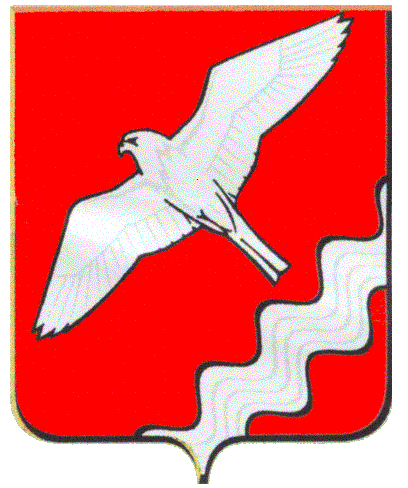 ДУМА МУНИЦИПАЛЬНОГО ОБРАЗОВАНИЯ КРАСНОУФИМСКИЙ ОКРУГ ПЯТЬДЕСЯТ ЧЕТВЕРТОЕ ЗАСЕДАНИЕ  ПЯТОГО СОЗЫВАРЕШЕНИЕот 22. 12. 2016 г.  № 461г. КрасноуфимскС целью совершенствования порядка регулирования землепользования и застройки на территории населенных пунктов  Муниципального образования Красноуфимский округ, реализации прав и законных интересов граждан, в соответствии со ст. 31, 32, 33, 35 Градостроительного кодекса РФРЕШИЛА:	1. Внести  изменения  в   карты градостроительного зонирования в границах населенных пунктов  Муниципального образования  Красноуфимский округ, связанных с уточнением размещения территориальных зон в населенных пунктах д.Верхний Бугалыш (приложение № 1),  п.Саргая (приложение № 2), с.Ключики   (приложение № 3).         2. Опубликовать настоящее решение в газете «Вперед» и на официальном сайте МО Красноуфимский округ.        3. Контроль за выполнением данного решения возложить на постоянную депутатскую комиссию по экономической политике, бюджету и налогам (Вышегородцев П.А.).Председатель ДумыМуниципального образованияКрасноуфимский округ	П.А. ВышегородцевГлава Муниципального образованияКрасноуфимский округ                                                        О.В. Ряписов                                                                                                                                        Приложение № 1к решению ДумыМОКрасноуфимский округ                                                                                          от   22.12.2016 г. N 461Измененияв карту градостроительного зонирования  в части изменения границ территориальных зонв населенном пункте деревня Верхний БугалышПриложение № 2  к решению Думы МОКрасноуфимский округ                                                                                                            от   22.12.2016 г. N 461 Измененияв карту градостроительного зонирования  в части изменения границ территориальных зон в населенном пункте поселок СаргаяПриложение № 3  к решению Думы МОКрасноуфимский округ                                                                                                            от   22.12.2016 г. N 461 Измененияв карту градостроительного зонирования  в части изменения границ территориальных зон в населенном пункте село КлючикиО внесении изменений в  карты градостроительного зонирования в границах населенных пунктов Муниципального образования Красноуфимский округп/п №Местонахождения земельного участкаИзменение в наименовании территориальной зоны1 Земельный участок, расположенный по ул.Раздольная,д.1А Зону открытого природного ландшафта (индекс «Р-4») в зону застройки индивидуальными жилыми домами  (индекс «Ж-2») с сохранением санитарно-защитной зоны объектов с/х производства п/п №Местонахождения земельного участкаИзменение в наименовании территориальной зоны1- Земельный участок площадью 4000 кв.м., расположенный в КК 66:14:4701001  по ул.Новая,16 для строительства пилорамы с санитарно-защитной зоной 100 м  - земельный участок с КН 66:14:4701001:394 площадью 3366 кв.м., расположенный в 250 м на запад от дома №1 по ул.Новая  (для размещения склада)  Зону застройки индивидуальными жилыми домами  (индекс «Ж-2») в зону производственно-коммунальных объектов IV-V класса опасности (индекс «П-2»)п/п №Местонахождения земельного участкаИзменение в наименовании территориальной зоны1Земельный участок, площадью ~25 000 кв.м., расположенный по ул.Трактовая, дома №№39,41,43,45,47,49  Зону садовых  некоммерческих товариществ (индекс «СХ-1») в зону застройки индивидуальными жилыми домами (индекс «Ж-2»)  